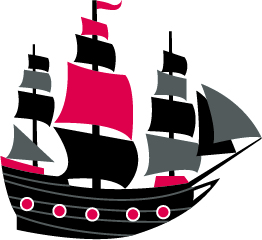 Palencia Elementary School3rd GRADE Supply List 2022-23ADDITIONAL SUPPLIES MAY BE REQUESTED BY YOUR TEACHER AS NEEDED.  1  set of sturdy headphones – NO EAR BUDS 4  composition notebooks 2  24-packs SHARPENED #2 pencils 2  6-packs Elmer’s glue sticks 1  4-pack Expo dry erase black markers1  hard pencil box 1  24-count Crayola crayons 1  2-pack highlighters 1  Fiskar scissors - pointed tip 1  12-pack Crayola colored pencils3  plastic folders with prongs and pockets (yellow, red, and green)Please do not label materials with names.*Optional technology purchase, see link for technology recommendations:  https://www.stjohns.k12.fl.us/byod/specs/   NO Chromebooks, please.